Začal Světový týden glaukomu: zásadní je včasná diagnostika PRAHA, 7. BŘEZNA 2022 – Zelený zákal nebolí a přichází nenápadně. Pokud není rozpoznán včas, hrozí vážné poškození zraku, které může končit i slepotou. Na vážnost zákeřného onemocnění upozorňuje každoročně Světový týden glaukomu. Letos osvětová akce připadá na 6. až 12. března.Zelený zákal neboli glaukom vážně ohrožuje zrak. Je celosvětově druhou nejčastější příčinou slepoty. Přezdívá se mu „tichý zloděj zraku“, protože nebolí. Když si člověk všimne, že s jeho zrakem něco není v pořádku, může už nemoc být v pokročilém stadiu. Změny vidění jsou přitom nevratné. Zásadní je včasné odhalení nemoci a zahájení léčby. „Zelený zákal se projevuje zhoršením periferního vidění, což pacient nemusí ze začátku vůbec poznat, proto jsou tolik důležité pravidelné kontroly u očního lékaře. Pokud se glaukom nachází v pozdější fázi, s následky si současná oční medicína poradit nedokáže. Lidé starší čtyřiceti let by proto měli absolvovat pravidelné prohlídky u očního lékaře,“ řekl Pavel Stodůlka, přednosta sítě očních klinik Gemini.Rok 2021 přinesl změnu, kterou oční lékaři vítají. „Dodnes je orientační vyšetření zraku doménou praktických lékařů, kteří v případě nesrovnalostí odešlou pacienta na podrobné oftalmologické vyšetření. V roce 2021 prosadila Česká oftalmologická společnost program preventivních očních prohlídek jednou za čtyři roky u lidí mezi 45 až 61 lety, což vidím jako velký posun vpřed,” doplnila Martina Šajdíková z oční kliniky Gemini.Počet lidí s glaukomem v populaci stále narůstá. Odhaduje se, že se s nemocí v současnosti potýká okolo 76 milionů osob. Roli hrají především genetika, věk a vliv dalších onemocnění, například cukrovky. Častěji se objevuje u osob starších 65 let. Nevyhýbá se však ani mladším. Se zeleným zákalem se potýkají dokonce i děti, většinou dědičně.„I když poškození očí zeleným zákalem je nevratné, lze ve většině případů zelený zákal zastavit nebo zpomalit očními kapkami na snížení nitroočního tlaku. Pokud oční kapky nezabírají, může oční lékař navrhnout laserový či chirurgický zákrok, který nitrooční tlak sníží. Pokročilý glaukom způsobuje výpadky zorného pole, může vést až k úplnému oslepnutí,“ upozornil Pavel Stodůlka.KONTAKT PRO MÉDIA:Mgr. Petra Ďurčíková_mediální konzultant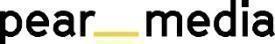 +420 733 643 825, petra@pearmedia.cz, pearmedia.cz
SOUKROMÁ OČNÍ KLINIKA GEMINI, www.gemini.czSoukromá oční klinika Gemini rozvíjí dlouholetou tradici zlínské oční chirurgie. První klinika byla otevřena ve Zlíně v roce 2003 a v současnosti provozuje klinika v České republice deset pracovišť: ve Zlíně, v Průhonicích u Prahy, Praze-Krči, Českých Budějovicích, Ostravě, Vyškově, Brně, Novém Jičíně a Liberci. Jako jediná česká oční klinika otevřela pracoviště také ve Vídni. Vedle operací zbavujících pacienty potřeby nosit brýle a operací šedého zákalu se na klinikách provádějí i estetické zákroky, jako například plastika horních a dolních víček. V čele týmu operatérů stojí světově uznávaný oční chirurg prim. MUDr. Pavel Stodůlka, Ph.D., FEBOS-CR.prim. MUDr. PAVEL STODŮLKA, Ph.D., FEBOS-CR, www.lasik.czStudium medicíny na Univerzitě Palackého v Olomouci ukončil v roce 1989 s vyznamenáním a pochvalou rektora. V roce 2000 absolvoval postgraduální studium na Lékařské fakultě Univerzity Karlovy v Hradci Králové s tématem disertace metoda LASIK, kterou v ČR zavedl. Zkušenosti s oční chirurgií sbíral i po světě, hlavně v Kanadě. Působil jako přednosta očního oddělení Baťovy nemocnice ve Zlíně. V roce 2003 založil soukromou oční kliniku Gemini – největší soukromou oční kliniku v Česku. Několik očních operací, například centraci vychýlené lidské čočky nebo implantaci presbyopické fakické čočky, provedl jako první oční chirurg na světě a řadu očních operací zavedl jako první v Česku. Vyvíjí nové lasery pro oční chirurgii, jako např. CAPSULaser. Přednáší na prestižních mezinárodních očních kongresech, vyučuje v kurzech pro zahraniční oční lékaře a byl zvolen prezidentem AECOS – Americko–evropského kongresu oční chirurgie. V roce 2019 si Pavel Stodůlka na své konto připsal další dvě světová prvenství – jako první oční chirurg na světě provedl operaci šedého zákalu novým femtomatrixovým laserem, který jako jediný disponuje robotickým ramenem a zároveň je nejrychlejším na světě. Druhým prvenstvím byla operace, takzvaná rotace lentikuly, která sníží astigmatismus oka pacienta (nesprávné zakřivení rohovky). Pravidelně se umisťuje v žebříčku nejoblíbenějších lékařů v Rakousku, v roce 2021 byl zvolen již potřetí.